Татарстан Республикасы Югары Ослан муниципаль районында коррупциягә каршы көрәш мәсьәләләре буенча Югары Ослан муниципаль районы Башлыгы ярдәмчесе вазифа инструкциясен раслау турында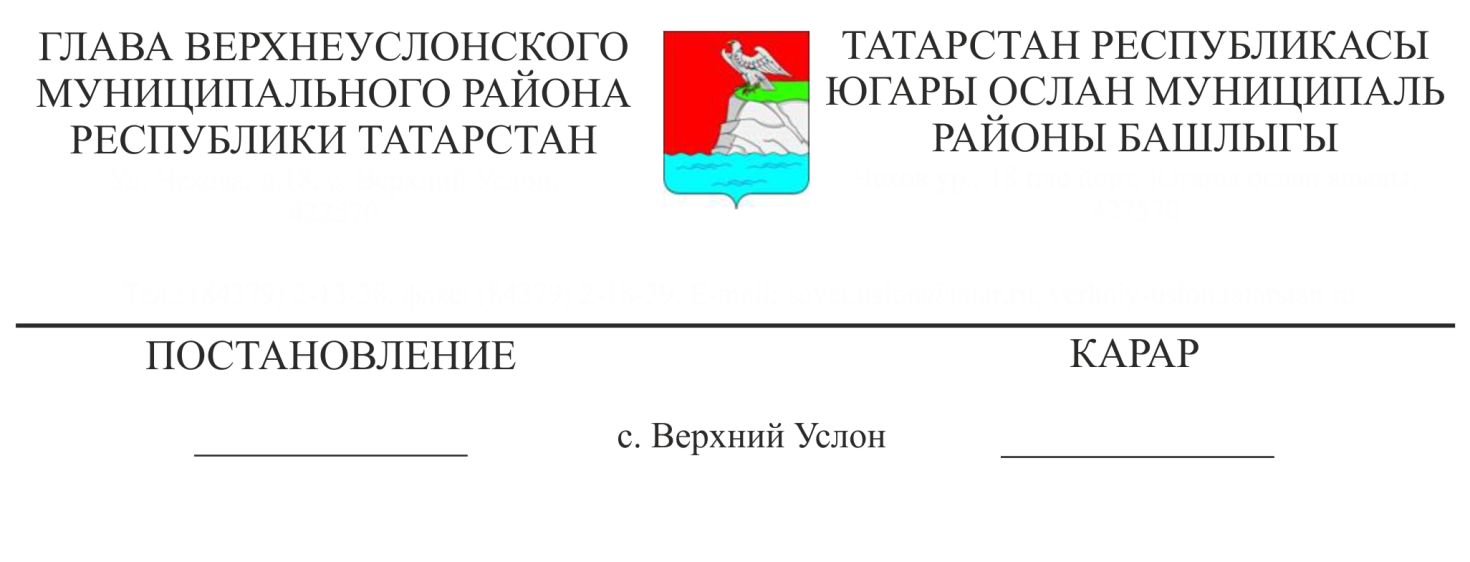        Татарстан Республикасы Югары Ослан муниципаль районында коррупциягә каршы көрәш мәсьәләләре буенча Югары Ослан муниципаль районы Башлыгы ярдәмчесе вазифа инструкциясен гамәлдәге законнарга туры китерү максатларында, "Россия Федерациясендә муниципаль хезмәт турында" 02.03.2007 елдагы 25-ФЗ номерлы Федераль законга таянып һәм Татарстан Республикасында муниципаль хезмәт турында 25.06.2013 елдагы 50-ТРЗ номерлы Татарстан Республикасы кодексы нигезендә, шулай ук Татарстан Республикасында террорчылыкка каршы комиссия аппараты җитәкчесенең хатын үтәү йөзеннән,                                                      КАРАР БИРӘМ:    1. Татарстан Республикасы Югары Ослан муниципаль районында коррупциягә каршы көрәш мәсьәләләре буенча Югары Ослан муниципаль районы Башлыгы ярдәмчесе вазыйфаи инструкциясен яңа редакциядә расларга (1 нче кушымта).    2. “Татарстан Республикасы Югары Ослан муниципаль районында коррупциягә каршы көрәш мәсьәләләре буенча Югары Ослан муниципаль районы Башлыгы ярдәмчесе вазифа инструкциясен раслау турында "2018 ел, 29 октябрь, 66 нчы карары үз көчен югалткан дип санарга.    3. Әлеге карарны Югары Ослан муниципаль районының рәсми сайтында урнаштырырга.   4. Әлеге карарның үтәлешен контрольдә тотуны Югары Ослан муниципаль районы Советы Аппараты җитәкчесе Л. Н. Никитинага йөкләргә.Югары Ослан муниципаль районы Башлыгы                                                                                      М.Г. ЗиатдиновТатарстан РеспубликасыЮгары Ослан   муниципаль районы Башлыгының№ ___    _______ 2018 елкарарына                          1 нче кушымтаТатарстан Республикасы Югары Ослан муниципаль районында коррупциягә каршы көрәш мәсьәләләре буенча   Югары Ослан муниципаль районы Башлыгы ярдәмчесенең ВАЗЫЙФАИ ИНСТРУКЦИЯСЕ                                                 1. Гомуми нигезләмәләр 1.1. Татарстан Республикасы Югары Ослан муниципаль районында коррупциягә каршы көрәш мәсьәләләре буенча муниципаль район Башлыгы ярдәмчесе (алга таба – Башлык ярдәмчесе) - муниципаль районның вәкиллекле органында, ул муниципаль районның җирле үзидарә органы тарафыннан коррупциягә каршы тору өлкәсендәге вәкаләтләрне гамәлгә ашыруны тәэмин итү максатларында билгеләнгән вазыйфалар даирәсендә барлыкка килә. 1.2. Башлык ярдәмчесе вазыйфасы Район Советы аппаратында муниципаль хезмәт вазыйфаларының әйдәүче төркеменә керә.1.3. Бу вазифадан азат итү һәм Башлык ярдәмчесе итеп билгеләнү муниципаль район Башлыгы карары белән башкарыла.1.4. Район Башлыгы ярдәмчесе турыдан-туры муниципаль Район Башлыгына буйсына.1.5. Район башлыгы ярдәмчесе үз эшчәнлегендә таяна: Россия Федерациясе Конституциясе; «Россия Федерациясендә җирле үзидарә оештыруның гомуми принциплары турында» 2003 елның 6 октябрендәге 131-ФЗ номерлы Федераль закон; «Россия Федерациясендә муниципаль хезмәт турында» 2007 елның 2 мартындагы 25-ФЗ номерлы Федераль закон; «Коррупциягә каршы көрәш турында» 2008 елның 25 декабрендәге 273-ФЗ номерлы Федераль закон; Татарстан Республикасы Конституциясе; Муниципаль хезмәт турында 25.06.2013 № 50-ТРЗ Татарстан Республикасы кодексы; «Татарстан Республикасында коррупциягә каршы көрәш турында» 2006 елның 4 маендагы 34-ТРЗ номерлы Татарстан Республикасы законы, коррупциягә каршы тору өлкәсендә Татарстан Республикасының башка норматив хокукый актлары; Югары Ослан муниципаль районы Уставы һәм коррупциягә каршы көрәш турындагы законнар; Югары Ослан муниципаль районының коррупциягә каршы программасы; әлеге вазифа инструкциясе.1.6. Антитеррор буенча Россия Федерациясе законнары өлкәсендә белем:1) «Россия Федерациясе Хөкүмәте турында» 1997 елның 17 декабрендәге 2-ФЗ номерлы Федераль конституция законы;2) Россия Федерациясе Җинаять кодексы;3) административ хокук бозулар турында Россия Федерациясе Кодексы;4) «Террорчылыкка каршы көрәш турында» 2006 елның 6 мартындагы 35-ФЗ номерлы Федераль закон»;5) «Транспорт куркынычсызлыгы турында» 2007 елның 9 февралендәге 16-ФЗ номерлы Федераль закон;6) «Куркынычсызлык турында» 2010 елның 28 декабрендәге 390-ФЗ номерлы Федераль закон;7) «Ягулык-энергетика комплексы объектларының иминлеге турында» 2011 елның 21 июлендәге 256-ФЗ номерлы Федераль закон;8) Россия Федерациясе Президенты тарафыннан 2009 елның 5 октябрендә расланган Россия Федерациясендә террорчылыкка каршы көрәш концепциясе;9) «Террорчылыкка каршы тору чаралары турында» Россия Федерациясе Президентының 2006 елның 15 февралендәге 116 номерлы Указы;10) «Шәхес, җәмгыять һәм дәүләт иминлеген тәэмин итү буенча өстәмә чаралар кабул итүне күздә тоткан террорчылык куркынычы дәрәҗәсен билгеләү тәртибе турында» Россия Федерациясе Президентының 2012 елның 14 июнендәге 851 номерлы Указы, 11) «Террорчылыкка каршы көрәш өлкәсендә дәүләт идарәсен камилләштерү чаралары турында» Россия Федерациясе Президентының 2015 елның 26 декабрендәге 664 номерлы Указы;12) «Россия Федерациясе Милли иминлек стратегиясе турында» Россия Федерациясе Президентының 2015 елның 31 декабрендәге 683 номерлы Указы;13) «Россия Федерациясе Хөкүмәте Регламенты һәм Россия Федерациясе Хөкүмәте Аппараты турындагы нигезләмә турында» 2004 елның 1 июнендәге 260 номерлы Россия Федерациясе Хөкүмәте Карары;14) «Федераль башкарма хакимият органнары хезмәттәшлегенең типлаштырылган регламенты турында» Россия Федерациясе Хөкүмәтенең 2005 елның 19 гыйнварындагы 30 номерлы карары;15) «Террорчылыкка каршы тору өлкәсендә эшчәнлек белән җитәкчелек итүче федераль башкарма хакимият органнарының компетенциясе турында» 2008 елның 4 маендагы 333 номерлы Россия Федерациясе Хөкүмәте Карары; 16) «Объектларның (территорияләрнең) террорчылыкка каршы якланганлыгы турында» Россия Федерациясе Хөкүмәтенең 2013 елның 25 декабрендәге 1244 номерлы карары.Халыкара-хокукый актлар;17) халыкара якланудан, шул исәптән дипломатик агентлардан файдаланучы затларга каршы җинаятьләрне булдырмау һәм җәза бирү турында Конвенция (Нью -Йорк, 1973 елның 14 декабре);18) Заложникларны яулап алуга каршы көрәш турында халыкара Конвенция (Нью-Йорк, 1979 елның 17 декабре);19) БМО Генераль Ассамблеясенең 2006 елның 8 сентябрендәге 60/288 санлы «Берләшкән Милләтләр Оешмасының Глобаль контртеррористик стратегиясе» резолюциясе;20) Шанхай терроризмга каршы хезмәттәшлек оешмасы конвенциясе (Екатеринбург, 2009 елның 16 июне);21) террорчылыкка каршы көрәш өлкәсендә дәүләт сәясәтенең төп юнәлешләре һәм өстенлекләре;22) терроризмга каршы гомумдәүләт системасы төшенчәсе;23) федераль башкарма хакимият органнары, Россия Федерациясе субъектлары башкарма хакимияте органнары һәм җирле үзидарә органнарының террорчылыкка каршы көрәш буенча эшчәнлеген координацияләү һәм оештыру буенча Милли террорчылыкка каршы көрәш комитеты эшчәнлеге;24) Россия Федерациясе Хөкүмәте тарафыннан Терроризмга каршы тору өлкәсендә эшчәнлек алып баручы федераль башкарма хакимият органнарының төп компетенциясе;25) башкарма хакимиятнең федераль органнарында террорчылыкка каршы көрәш чараларын үтәүне оештыру тәртибе;26) объектларның (территорияләрнең) террорга каршы яклануына карата таләпләр;27) террорчылык куркынычы дәрәҗәсен билгеләү тәртибе;28) террорчылык куркынычы дәрәҗәсен билгеләгәндә террорчылыкка каршы тору субъектлары тарафыннан гамәлгә ашырыла торган куркынычсызлыкны тәэмин итүнең өстәмә чараларын тоту;29) террорчылык күренешләрен кисәтү һәм булдырмау максатларында кулланыла торган дәүләт мәҗбүр итү чаралары;30) террорчылыкка каршы көрәш өлкәсендә бурычларны үтәмәгән яисә тиешенчә үтәмәгән өчен федераль дәүләт хезмәткәрләренең җаваплылыгы;31) федераль башкарма хакимият органнарының, Россия Федерациясе субъектларының дәүләт хакимияте органнарының җирле үзидарә органнарының, физик һәм юридик затларның террорчылык актын кылу куркынычы турында мәгълүматны тикшергәндә үзара хезмәттәшлеге тәртибе, шулай ук террорчылыкка каршы тору субъектларына террорчылык актын кылу куркынычы турында хәбәр итү;32) террорчылыкка каршы тору өлкәсендә федераль башкарма хакимият органнары, Россия Федерациясе субъектлары дәүләт хакимияте органнары һәм җирле үзидарә органнары эшчәнлеген оештыру. Дәүләт граждан хезмәткәренең вазыйфаи регламентына дәүләт граждан хезмәткәрләренә вазыйфаи бурычларны тиешенчә үтәү өчен кирәк булган башка хокукый актлар кертелергә мөмкин.2. Квалификация таләпләре һәм кирәкле белем дәрәҗәсе 2.1. Башлык ярдәмчесе вазыйфасын биләү өчен түбәндәге таләпләр билгеләнә: 1) югары һөнәри белем булу, дәүләт хакимиятенең башкарма-боеру, вәкиллекле органнары һәм җирле үзидарә органнарының эш спецификасын белү; 2) Россия Федерациясе Конституциясен, «Россия Федерациясендә җирле үзидарә оештыруның гомуми принциплары турында» Федераль законны, муниципаль хезмәт турында Федераль законны, коррупциягә каршы көрәш турында Федераль законны, Татарстан Республикасы Конституциясен, «Татарстан Республикасында җирле үзидарә турында» Татарстан Республикасы Законын, коррупциягә каршы көрәш турында Татарстан Республикасы Законын, муниципаль хезмәт турында Татарстан Республикасы Кодексын, Югары Ослан муниципаль районы Уставын белүне дә кертеп, һөнәри белем һәм күнекмәләр булу, район башлыгы ярдәмчесе вазифаларының үтәлешенә карата башка норматив хокукый актлар, хезмәтне саклауның норматив таләпләрен һәм янгын куркынычсызлыгы кагыйдәләрен, Югары Ослан муниципаль районы Советында эчке хезмәт тәртибе кагыйдәләрен үтәүгә карата, шулай ук хезмәт мәгълүматы, эш башкару нигезләре һәм эшлекле аралашу өлкәсендә белемнәр һәм күнекмәләр булу.3. Район башлыгы ярдәмчесе вазифалары3.1. Муниципаль хезмәт турында Федераль законның 12 статьясы һәм муниципаль хезмәт турында Татарстан Республикасы Кодексының 14 статьясы нигезендә Башлык ярдәмчесе бурычлы: 1) Россия Федерациясе Конституциясен, федераль конституциячел законнарны, федераль законнарны, Россия Федерациясенең башка норматив хокукый актларын, Татарстан Республикасы Конституциясен, Татарстан Республикасы законнарын һәм башка норматив хокукый актларын, Югары Ослан муниципаль берәмлеге Уставын һәм башка муниципаль хокукый актларны үтәргә һәм аларның үтәлешен тәэмин итәргә; 2) хезмәт вазыйфаларын башкарганда, расасына, җенесенә, милләтенә, теленә, дингә мөнәсәбәтенә һәм башка шартларга, шулай ук оешмаларның законлы мәнфәгатьләренә бәйсез рәвештә, гражданның хокукларын, иреген һәм законлы мәнфәгатьләрен үтәргә;3) Югары Ослан муниципаль районы Советында билгеләнгән эчке хезмәт тәртибе кагыйдәләрен, вазифаи инструкциясен, хезмәт мәгълүматы белән эшләү тәртибен үтәргә; 4) вазыйфаи бурычларны тиешенчә үтәү өчен кирәкле квалификация дәрәҗәсен тоту;5) дәүләт һәм федераль законнар тарафыннан саклана торган серне тәшкил итүче белешмәләрне, шулай ук вазыйфаи бурычларны үтәүгә бәйле рәвештә аңа билгеле булган мәгълүматларны, шул исәптән гражданнарның шәхси тормышына һәм сәламәтлегенә кагылышлы яки аларның намусына һәм абруена кагылышлы мәгълүматларны белдермәскә; 6) дәүләт һәм муниципаль милекне, шул исәптән аңа вазыйфаи бурычларны үтәү өчен бирелгән мөлкәтне сакларга; 7) билгеләнгән тәртиптә Россия Федерациясе законнарында һәм Татарстан Республикасы законнарында каралган үз гаилә әгъзалары һәм үзе турында белешмәләр тапшырырга; 8) Россия Федерациясе гражданлыгыннан чыгу турында Россия Федерациясе гражданлыгыннан чыккан көнне, чит ил гражданлыгы алу көнендә чит ил гражданлыгы алу   турында эш бирүчегә хәбәр итергә; 9) муниципаль хезмәт турында Федераль закон һәм башка федераль законнар белән билгеләнгән чикләүләрне үтәргә, йөкләмәләрне үтәргә, тыюларны бозмаска; 10) эшкә алучы (эш бирүчегә) вәкиленә хезмәт бурычларын үтәгәндә, ул мәнфәгатьләр каршылыгына китерергә мөмкин булган шәхси кызыксынучанлык турында язмача хәбәр итәргә, һәм мондый низагны булдырмау буенча чаралар күрергә;11) муниципаль Район Башлыгы боерыгы буенча муниципаль хезмәт үткән беренче ел дәвамында биләп торган вазыйфада Татарстан Республикасының коррупциягә каршы сәясәтен гамәлгә ашыру буенча махсус дәүләт органы тарафыннан җирле бюджет акчалары исәбеннән тәкъдим ителгән өстәмә һөнәри белем бирү коррупциягә каршы программасы буенча укулар узарга; 12) муниципаль район чикләрендә коррупциягә каршы көрәш чараларын эшләү һәм оештыру; 13) коррупциягә каршы тору өлкәсендә сәясәтне эшләү һәм гамәлгә ашыру мәсьәләләре буенча доклад һәм (яки) хезмәт язмалары, белешмәләр, башка материаллар һәм документлар әзерләргә; 14) җирле үзидарә органнарында һәм башка органнар һәм җирле үзидарә вазыйфаи затлары тарафыннан коррупциягә каршы законнарның үтәлешен контрольдә тоту; 15) үз компетенциясе чикләрендә Югары Ослан муниципаль районы Башлыгы каршындагы Коррупциягә каршы тору комиссиясе эшен оештыруны тәэмин итү, әлеге комиссия секретаре вазыйфаларын башкару;16) «Россия Федерациясе гражданнары мөрәҗәгатьләрен карау тәртибе турында» 2006 елның 2 маендагы 59-ФЗ номерлы Федераль закон һәм «Татарстан Республикасында гражданнар мөрәҗәгатьләре турында» 2003 елның 12 маендагы 16-ТРЗ номерлы Татарстан Республикасы Законы нигезендә Югары Ослан муниципаль районы җирле үзидарә органнарына кергән гражданнарның һәм юридик затларның коррупция гамәлләре турында мәгълүматны үз эченә алган мөрәҗәгатьләрен тикшерүне оештыру һәм тикшерүдә катнашу; 17) муниципаль Район Башлыгы кушуы буенча муниципаль районның җирле үзидарә органнарында коррупциягә бәйле мәсьәләләр буенча мөрәҗәгать иткән гражданнарны кабул итәргә; 18) муниципаль район җирле үзидарә органнарының структур бүлекчәләренә коррупциягә каршы көрәш эшен оештыру мәсьәләләре буенча методик һәм консультация ярдәме күрсәтергә;19) үз функцияләрен тормышка ашырганда Югары Ослан муниципаль районы Советы Аппаратының, Югары Ослан муниципаль районы Башкарма комитетының структур бүлекчәләре, Югары Ослан муниципаль районының Финанс-бюджет палатасы, Югары Ослан муниципаль районының Контроль-хисап палатасы, Югары Ослан муниципаль районының Милек һәм җир мөнәсәбәтләре палатасы, башка җирле үзидарә органнары һәм вазыйфаи затлар белән хезмәттәшлек итәргә;20) муниципаль хокукый актларга һәм муниципаль хокукый актлар проектларына коррупциягә каршы экспертиза җитештергәндә муниципаль районның юридик хезмәте белән хезмәттәшлек итәргә; 21) коррупцияне профилактикалау буенча муниципаль районның кадрлар хезмәте эшчәнлеген координацияләү; 22) муниципаль район җирле үзидарә органнарының муниципаль район территориясендә үз эшчәнлеген гамәлгә ашыручы федераль башкарма хакимият органнарының территориаль органнары, Татарстан Республикасы дәүләт органнары, хокук саклау органнары, иҗтимагый берләшмәләр һәм коррупциягә каршы юнәлештәге оешмалар, шулай ук коррупциягә каршы сәясәт чараларын гамәлгә ашыру мәсьәләләре буенча башка иҗтимагый берләшмәләр белән хезмәттәшлеген оештыру һәм тәэмин итү;23) муниципаль Район Башлыгы кушуы буенча Татарстан Республикасының коррупциягә каршы сәясәтен гамәлгә ашыру буенча махсус дәүләт органы белән хезмәттәшлек итәргә, шул исәптән: а) муниципаль районда коррупция торышы һәм коррупциягә каршы сәясәт чараларын гамәлгә ашыру турында ел саен мәгълүмат әзерләргә; б) гаризанамәләр буенча Татарстан Республикасының коррупциягә каршы сәясәтен гамәлгә ашыру буенча махсус дәүләт органына коррупция торышы һәм муниципаль районда коррупциягә каршы сәясәт чараларын гамәлгә ашыру турында мәгълүмат бирергә; 24) коррупциячел хокук бозулар кылуга һәвәсләнү яки аларны яшерү максатларында муниципаль район башлыгына мөрәҗәгать итү турында хәбәр итәргә; 25) коррупцион һәм башка хокук бозуларны профилактикалау буенча җирле үзидарә органнарының кадрлар хезмәте бүлекчәләренә (коррупция һәм башка хокук бозуларны профилактикалау эше өчен җаваплы күрсәтелгән органнарның кадрлар хезмәте вазыйфаи затларына) муниципаль хезмәткәрләргә чикләүләр һәм тыюларны сакламау фактлары, коррупциягә каршы көрәш максатларында билгеләнгән мәнфәгатьләр каршылыгын бетерү яисә бурычларны үтәмәүләре турында хәбәр итәргә;26) мәнфәгатьләр каршылыгы яклы булса, мәнфәгатьләр конфликтын булдырмау яки җайга салу буенча чаралар күрергә; 27) гражданнарга коррупциягә каршы тору өлкәсендә җирле үзидарә органнары эшчәнлеге турындагы мәгълүматка үтемлелекне тәэмин итү. 28) шулай ук Район Башлыгының коррупциягә каршы көрәш мәсьәләләре буенча ярдәмчесе бурычлы:- вазыйфа бурычларын үтәгәндә, расасына, милләтенә, теленә, дингә мөнәсәбәтенә һәм башка шартларга бәйсез рәвештә, кеше һәм гражданның хокукларын, ирекләрен һәм законлы мәнфәгатьләрен, шулай ук оешмаларның хокукларын һәм законлы мәнфәгатьләрен үтәргә; - барлык физик һәм юридик затларга һәм оешмаларга тигез, гадел мөнәсәбәт тәэмин итү, нинди дә булса иҗтимагый яки дини берләшмәләргә, һөнәри яки социаль төркемнәренә, гражданнарга һәм оешмаларга өстенлек бирмәскә һәм мондый берләшмәләргә, төркемнәргә, оешмаларга һәм гражданнарга карата аерым мөнәсәбәткә юл куймаска;-шәхси, милек (финанс) һәм вазыйфаи бурычларны намуслы башкаруга комачаулаучы башка мәнфәгатьләр йогынтысына бәйле гамәлләр кылмаска;- сәяси партияләр, башка иҗтимагый һәм дини берләшмәләр һәм башка оешмалар карарларының һөнәри хезмәт эшчәнлегенә йогынты ясарга мөмкинлек бирми торган нейтральлекне үтәргә;- гражданнар белән мөрәҗәгать иткәндә корректлылык күрсәтү;- Россия Федерациясе халыкларының әхлакый гореф-гадәтләренә һәм традицияләренә хөрмәт күрсәтү;- төрле этник һәм социаль төркемнәрнең, шулай ук конфессияләрнең мәдәни һәм башка үзенчәлекләрен исәпкә алырга;- милләтара һәм конфессияара килешүләргә ярдәм итү;- Муниципаль орган авторитетына яки абруена зыян китерә алырлык низаглы хәлләргә юл куймаска.3.2. Район Башлыгы ярдәмчесе   муниципаль хезмәт турында Федераль законның 13 статьясында билгеләнгән муниципаль хезмәт белән бәйле чикләүләрне үтәргә тиеш.3.3. Район Башлыгы ярдәмчесе түбәндәге очракта муниципаль хезмәттә була алмый: 1) судның законлы көченә кергән карары белән хокуктан файдалануга сәләтсез яисә чикләнгән эшкә сәләтле дип тану; 2) аны муниципаль хезмәт вазыйфасы буенча вазыйфаи бурычларны законлы көченә кергән суд карары (карары) буенча үтәү мөмкинлеген бетермәүче җәзага тарту; 3) Башлык ярдәмчесе вазифаларының үтәлеше шундый мәгълүматлардан файдалануга бәйле булса, дәүләт һәм башка федераль законнар тарафыннан саклана торган серне тәшкил итүче мәгълүматка рөхсәт рәсмиләштерү процедурасын узудан баш тарту; 4) муниципаль хезмәткә керүгә яки аны үтүгә комачаулаучы һәм медицина оешмасы бәяләмәсе белән расланган авыру булу; 5) җирле администрацияне җитәкләгән муниципаль район (шәһәр округы) Башлыгы белән якын туганлык (ата-аналар, хатынының, балалары, бертуган, сеңелләре, шулай ук бертуган, сеңелләре, ата-аналары, балаларының балалары); 6) Россия Федерациясе гражданлыгы туктатылу, чит ил дәүләте гражданлыгы туктатылу – Россия Федерациясе халыкара шартнамәсендә катнашучы, аның нигезендә чит ил гражданы муниципаль хезмәттә булырга, аларга чит ил гражданлыгы  алырга яисә аларга яшәүгә рөхсәтне яисә Россия Федерациясе гражданинының Россия Федерациясе халыкара шартнамәсендә катнашмаган чит ил дәүләте территориясендә даими яшәү хокукын раслаучы башка документ алырга хокуклы, аның нигезендә чит ил дәүләте гражданына ия Россия Федерациясе гражданы, чит ил гражданы, Россия Федерациясе гражданы, муниципаль хезмәттә булырга хокуклы;7) муниципаль хезмәткәр чит ил дәүләте гражданы - Россия Федерациясе халыкара килешүендә катнашучы, аның нигезендә чит ил гражданы муниципаль хезмәттә булырга хокуклы очраклардан тыш, чит ил дәүләте (чит ил дәүләтләре) гражданлыгы булу; 8) муниципаль хезмәткә кергәндә ялган документлар яки белә торып ялган мәгълүматлар тапшыру; 9) муниципаль хезмәт турында Федераль законда, коррупциягә каршы көрәш турында Федераль законда һәм башка федераль законнарда каралган мәгълүматларны тапшырмау яисә муниципаль хезмәткә кергәндә дөрес булмаган яки тулы булмаган мәгълүматларны тапшыру;10) чакырылыш буенча хәрби хезмәтне үтмәгән дип тану, чакырылыш комиссиясе бәяләмәсе нигезендә (контракт буенча хәрби хезмәт үткән гражданнардан тыш) - күрсәтелгән бәяләмәгә шикаять бирү өчен билгеләнгән срок чыкканнан соң 10 ел эчендә, ә күрсәтелгән бәяләмә һәм (яисә) Россия Федерациясенең тиешле субъекты хәрби хезмәткә чакыру комиссиясе карары күрсәтелгән бәяләмә буенча Россия Федерациясенең тиешле субъекты граждан шикаяте буенча Россия Федерациясенең тиешле субъекты хәрби хезмәткә чакыру комиссиясе карарына карата судка шикаять бирелгән, - суд карары законлы көченә кергән көннән 10 ел дәвамында күрсәтелгән Бәяләмәне чыгарганда гражданин хокуклары һәм (яисә) Россия Федерациясе тиешле субъекты хәрби хезмәткә чакыру комиссиясе карары күрсәтелгән бәяләмәгә граждан шикаяте буенча бозылмаган дип танылган суд карары (Кодексның 15 ст.,10 пункты)3.4. Башлык ярдәмчесе ел саен, хисаптан соң килүче елның 30 апреленнән дә соңга калмыйча, эшкә алучы вәкиленә (эш бирүчегә) керемнәр, чыгымнар, милек һәм милек характерындагы йөкләмәләр турында белешмәләр тапшырырга тиеш3.5. Муниципаль хезмәт турында Федераль законның 14 статьясы нигезендә муниципаль хезмәт үтүгә бәйле рәвештә Район Башлыгы ярдәмчесенә тыела: 1) муниципаль хезмәт вазыйфасын түбәндәге очракта алмаштырырга: а) Россия Федерациясе дәүләт вазыйфасына яисә Татарстан Республикасы Дәүләт вазыйфасына билгеләп куелганда, шулай ук дәүләт хезмәте вазыйфасына билгеләнгән очракта; б) муниципаль вазыйфага сайлау яки билгеләү; в) һөнәр берлеге органында, шул исәптән җирле үзидарә органында, муниципаль берәмлекнең сайлау комиссиясе аппаратында төзелгән беренчел профсоюз оешмасының сайлау органында түләүле сайлау вазыйфасына сайлау;2) шәхси яки ышанычлы затлар аша эшмәкәрлек эшчәнлеге белән шөгыльләнергә, коммерция оешмасы белән идарә итүдә яки коммерцияле булмаган оешма белән идарә итүдә (сәяси партия белән идарә итүдә катнашудан тыш; съездда (конференциядә) яки башка иҗтимагый оешма, торак, торак-төзелеш, гараж кооперативлары, бакчачылык, яшелчәчелек, дача кулланучылар кооперативлары, күчемсез милекчеләр ширкәтләре гомуми җыелышында катнашу; күрсәтелгән коммерцияле булмаган оешмалар белән идарә итүдә (сәяси партиядән тыш), муниципаль берәмлек идарә һәм ревизия комиссиясе әгъзаларында муниципаль берәмлек мәнфәгатьләрен түләүсез тапшырудан тыш (муниципаль хокукый акт белән билгеләнгән тәртиптә алынган эшкә алучы (эш бирүче) вәкиле рөхсәте белән, бер үк башкарма орган буларак яисә аларның коллегиаль идарә итү органнары составына керүдән тыш) түләүсез нигездә катнашудан тыш (гамәлгә куючы (акционер), муниципаль берәмлек, муниципаль берәмлек исеменнән муниципаль милектә булган оешмалар яки идарә итүне гамәлгә куючы вәкаләтләрен (устав капиталында катнашу бурычлары) гамәлгә ашыру тәртибен билгеләүче муниципаль хокукый актлар нигезендә; федераль законнарда каралган башка очраклар;(П.3 Ст.16 Кодекс);3) әгәр федераль законнар белән башкасы каралмаган булса, муниципаль районның вәкиллекле органында яисә турыдан-туры буйсынган яки аңа буйсынган органнарда өченче затлар эшләре буенча ышанычлы яисә вәкил булырга;4) вазыйфаи нигезләмә белән бәйле рәвештә яки вазыйфаи бурычларын башкару белән бәйле рәвештә физик һәм юридик затлардан акчалата түләү (бүләкләр, акчалата бүләк, ссудалар, хезмәтләр күрсәтү, күңел ачу, ял итү, транспорт чыгымнары һәм башка бүләкләр) алырга. Башлыкның ярдәмчесе тарафыннан протокол чаралары, хезмәт командировкалары һәм башка рәсми чаралар белән бәйле рәвештә алынган бүләкләр муниципаль милек дип таныла һәм, Россия Федерациясе Граждан кодексы белән билгеләнгән очраклардан тыш, җирле үзидарәнең вәкиллекле органына акт буенча Башлык ярдәмчесе тарафыннан тапшырыла; 5) җирле үзидарә органы, муниципаль берәмлек сайлау комиссиясе җирле үзидарә органнары, башка муниципаль берәмлекләрнең сайлау комиссияләре, шулай ук чит дәүләтләрнең дәүләт хакимияте органнары һәм җирле үзидарә органнары, халыкара һәм чит ил коммерцияле булмаган оешмалары белән килешүләр нигезендә үзара нигездә гамәлгә ашырыла торган командировоклардан тыш физик һәм юридик затлар акчалары хисабына командировкага барырга;6) хезмәт вазыйфаларын башкару белән бәйле булмаган максатларда, матди-техник, финанс һәм башка тәэмин ителеш чараларын, башка муниципаль милекне куллану;7) муниципаль хезмәт белән бәйле булмаган максатларда, федераль законнар нигезендә конфиденциаль характердагы мәгълүматка кертелгән мәгълүматларны яисә вазыйфаи бурычларны башкару белән бәйле рәвештә аңа билгеле булган хезмәт мәгълүматын ачу яисә куллану; 8) җирле үзидарә органнары, муниципаль берәмлекнең сайлау комиссиясе һәм аларның җитәкчеләре эшчәнлегенә карата халык алдында әйтелгән фикерләрне һәм бәяләүләрне, шул исәптән массакүләм мәгълүмат чараларында, рөхсәт итәргә;9) муниципаль район Башлыгының язма рөхсәтеннән башка, мактаулы һәм махсус исемнәр (фәнни) чит дәүләтләрдән, халыкара оешмалардан, шулай ук сәяси партиядән, башка иҗтимагый берләшмәләрдән һәм дини берләшмәләрдән, әгәр дә аның вазифаларына әлеге оешмалар һәм берләшмәләр белән хезмәттәшлек керә икән, кабул итәргә;10) сайлау алды агитациясе өчен, шулай ук референдум мәсьәләләре буенча агитация өчен вазыйфаи дәрәҗәсе өстенлекләрен куллану;11) сәяси партияләр, дини һәм башка иҗтимагый оешмалар мәнфәгатьләрендә үз вазифасыннан файдалану, шулай ук күрсәтелгән берләшмәләргә муниципаль хезмәткәр буларак мөнәсәбәт белдерү;12) җирле үзидарә органнарында, башка муниципаль органнарда сәяси партияләр, дини һәм башка иҗтимагый берләшмәләр структураларын (һөнәри берлекләрдән тыш, шулай ук ветераннар һәм башка иҗтимагый үзешчәнлек органнары) төзергә яисә күрсәтелгән структураларны булдыруга ярдәм итәргә; 13) хезмәт бәхәсен җайга салу максатларында вазыйфаи бурычларны үтәүне туктатырга; 14) Россия Федерациясе халыкара шартнамәсе яисә Россия Федерациясе законнары белән башкасы каралмаган булса, идарә итү органнары, попечительләр яки күзәтү советлары, чит ил коммерцияле булмаган хөкүмәтнеке булмаган оешмаларның һәм Россия Федерациясе территориясендә гамәлдә булган структур бүлекчәләрнең башка органнары составына керергә; 15) Россия Федерациясе халыкара шартнамәсе яисә Россия Федерациясе законнары белән башкасы каралмаган очракта, чит ил дәүләтләре, халыкара һәм чит ил оешмалары, чит ил гражданнары һәм гражданлыгы булмаган затлар акчалары хисабына гына финанслана торган түләүле эшчәнлек белән эшкә алучы (эш бирүче) вәкиленең язма рөхсәтеннән башка шөгыльләнергә.3.6. Муниципаль хезмәттән эштән киткәннән соң Башлык ярдәмчесе оешма яки физик затлар мәнфәгатьләрендә конфиденциаль характердагы мәгълүматларны яки хезмәт вазыйфаларын башкару белән бәйле рәвештә аңа билгеле булган хезмәт мәгълүматын игълан итәргә яки кулланырга хокуксыз.4. Башлык ярдәмчесе хокуклары4.1. Муниципаль хезмәт турында Федераль законның 11 статьясы һәм муниципаль хезмәт турында Татарстан Республикасы кодексының 13 статьясы нигезендә Башлык ярдәмчесе хокуклы: 1) муниципаль хезмәтнең биләгән вазыйфасы буенча аның хокукларын һәм бурычларын билгели торган документлар, вазыйфаи бурычларны үтәү сыйфатын бәяләү критерийлары һәм хезмәт буенча алга таба мавыктыру шартлары белән танышу; 2) вазыйфаи бурычларны үтәү өчен кирәкле оештыру-техник шартлар белән тәэмин итү; 3) хезмәт законнары, Муниципаль хезмәт турындагы законнар һәм хезмәт шартнамәсе нигезендә хезмәт өчен түләү һәм башка түләүләр; 4) эш (хезмәт) вакытының нормаль озынлыгын билгеләү, ял көннәре һәм эшләми торган бәйрәм көннәре, шулай ук еллык түләүле ял бирү белән тәэмин ителә торган ял; 5) билгеләнгән тәртиптә вазыйфаи бурычларны үтәү өчен кирәкле мәгълүматны һәм материалларны, шулай ук муниципаль районның вәкиллекле органы эшчәнлеген камилләштерү турында тәкъдимнәр кертү;6) муниципаль хезмәтнең вакантлы вазыйфасын биләүгә конкурста үз инициативасы белән катнашу; 7) җирле бюджет акчалары хисабына өстәмә һөнәри белем алу;8) үз шәхси мәгълүматларын яклау; 9) үз шәхси эшенең барлык материаллары, һөнәри эшчәнлек турындагы бәяләмәләр һәм башка документлар белән танышу, аларны шәхси эшкә керткәнче, шулай ук шәхси эшенә аның язма аңлатмаларын җәлеп итү; 10) һөнәри берлекләр төзү хокукын да кертеп, үз хокукларын, социаль-икътисадый һәм һөнәри мәнфәгатьләрен яклау өчен берләшү; 11) хезмәт законнары нигезендә индивидуаль хезмәт бәхәсләрен карау, муниципаль хезмәттә үз хокукларын һәм законлы мәнфәгатьләрен, шул исәптән судка аларны бозу очраклары турында шикаять бирүне дә кертеп, яклау; 12) Россия Федерациясе законнары нигезендә пенсия белән тәэмин итү; 13) җирле үзидарә органының башка бүлекчәләреннән, иҗтимагый берләшмәләрдән, предприятиеләр, учреждениеләрдән, оешмалардан һәм вазыйфаи затлардан үз функцияләрен гамәлгә ашыру өчен кирәкле мәгълүмати-аналитик материалларны, статистик мәгълүматларны һәм башка мәгълүматны соратып алырга һәм билгеләнгән тәртиптә алырга; 14) аның компетенциясенә караган мәсьәләләр буенча муниципаль район Башлыгы мәнфәгатьләрен, шул исәптән судта да, яклау; 15) вазыйфаи бурычлар нигезендә идарәче карарлар әзерләүдә катнашу;16) аның компетенциясенә караган норматив актлар һәм башка материаллар әзерләүдә катнашу; 17) муниципаль район Башлыгына коррупциягә каршы тору буенча Югары Ослан муниципаль районы Башлыгы каршындагы комиссия әгъзасына кандидатлар килештерү өчен тәкъдим итәргә; 18) муниципаль район Башлыгы кушуы буенча муниципаль районның юридик хезмәте белән берлектә федераль башкарма хакимият органнарының территориаль органнары, Татарстан Республикасы дәүләт хакимияте органнары, башка муниципаль берәмлекләр һәм аларның җирле үзидарә органнары белән коррупциягә каршы эшчәнлекне гамәлгә ашыру буенча хезмәттәшлек турында килешүләр проектларын әзерләргә; 19) коррупциягә каршы көрәш мәсьәләләре буенча җирле үзидарә органнарының муниципаль хокукый актлары проектларын эшләү буенча муниципаль район башлыгына тәкъдимнәр, шулай ук гамәлдәге муниципаль хокукый актларда коррупциячел факторларны бетерүгә чаралар күрү буенча тәкъдимнәр кертергә; 20) коррупциягә каршы тору өлкәсендә җирле үзидарә органнарының муниципаль хокукый актлары проектларын эшләүдә катнашырга;121) коррупциягә каршы тору өлкәсендә федераль законнар, Россия Федерациясе Президенты указлары, Россия Федерациясе Хөкүмәте карарлары, Татарстан Республикасы Законнары, Татарстан Республикасы Президенты указлары, башка норматив хокукый актлар, федераль, республика һәм муниципаль программалар (планнар) үтәлешен оештыру буенча муниципаль район Башлыгына тәкъдимнәр әзерләргә һәм кертергә; 22) муниципаль районның социаль-икътисадый эш юнәлешләре, муниципаль органнардагы коррупцион күренешләр өчен шартлар турында мәгълүмат җыю һәм эшкәртүне гамәлгә ашырырга һәм әлеге мәгълүматны муниципаль район Башлыгына тапшырырга; 23) муниципаль районда коррупция торышы һәм коррупциягә каршы сәясәт чараларын гамәлгә ашыру турында еллык мәгълүмат әзерләргә; 24) муниципаль район Башлыгына җирле үзидарә органнары тарафыннан устав максатлары һәм бурычлары сыйфатында коррупциягә каршы тору мәсьәләләре булган һәм тормышка ашыручы иҗтимагый берләшмәләргә һәм коммерциягә карамаган оешмаларга ярдәм күрсәтүгә юнәлдерелгән оештыру, оештыру-техник, хокукый, икътисадый һәм башка чараларны формалаштыру буенча тәкъдимнәр кертергә; 25) билгеләнгән тәртиптә хезмәт мәгълүматын тәшкил итүче белешмәләргә ия булырга;26) муниципаль элемтә һәм коммуникацияләр системаларыннан файдаланырга; 27) әлеге муниципаль район банкларыннан файдаланырга.4.2. Башлык ярдәмчесе Югары Ослан муниципаль районы Уставында һәм башка муниципаль хокукый актларда билгеләнгән башка хокукларны да гамәлгә ашыра.5. Башлык ярдәмчесе җаваплылыгы5.1. Башлык ярдәмчесе тарафыннан дисциплинар адым ясалган очракта – аңа йөкләнгән хезмәт бурычларын үтәмәгән яисә тиешенчә үтәмәгән, шулай ук муниципаль хезмәт турында Федераль закон, Коррупциягә каршы көрәш турында Федераль закон, Коррупциягә каршы көрәш турында Федераль закон һәм башка федераль законнар белән билгеләнгән бурычларны үтәмәгән өчен муниципаль район башлыгы түбәндәге дисциплинар түләтүләр кулланырга хокуклы: 1) кисәтү; 2) шелтә; 3) тиешле нигезләр буенча муниципаль хезмәттән азат итү.5.2. Дисциплинар ялгышуга юл куйган Башлык ярдәмчесе вакытлыча (әмма бер айдан да артмаска тиеш) булырга мөмкин, аның дисциплинар җаваплылыгы турындагы мәсьәләне хәл итүгә кадәр, хезмәт бурычларын үтәүдән азат ителергә мөмкин. Бу очракта Башлык ярдәмчесе вазифаларны үтәүдән читләштерү муниципаль район Башлыгы карары белән башкарыла. 5.3. Дисциплинар түләтүләрне куллану һәм төшерү тәртибе хезмәт законнары белән билгеләнә.6. Район Башлыгы ярдәмчесе идарә һәм башка мөстәкыйль кабул итә торган карарлар буенча мәсьәләләр исемлеге.6.1. Район Башлыгы ярдәмчесе мәсьәләләр буенча мөстәкыйль карарлар кабул итә: 1) үзенә йөкләнгән бурычларны һәм функцияләрне гамәлгә ашыру эшен оештыру; 2) муниципаль район Башлыгы йөкләмәләрен үтәү; 3) җирле үзидарә органнарыннан һәм аларның структур бүлекчәләреннән үзенә йөкләнгән бурычларны һәм функцияләрне гамәлгә ашыру өчен кирәкле мәгълүматны һәм документларны алу зарурлыгы.7. Район башлыгы ярдәмчесе норматив хокукый актлар проектларын һәм (яки) идарә итү һәм башка карарлар проектларын әзерләүдә катнаша торган мәсьәләләр исемлеге7.1. Башлык ярдәмчесе үз компетенциясе нигезендә коррупциягә каршы сәясәт мәсьәләләре буенча муниципаль хокукый актларның һәм башка документларның түбәндәге проектларын әзерләүдә (тикшерүдә) катнашырга хокуклы, шул исәптән: 1) коррупциягә каршы көрәш мәсьәләләре буенча муниципаль районның вәкиллекле органы карарлары; 2) муниципаль Район Башлыгы карары.7.2. Норматив хокукый актлар проектларын һәм карарлар проектларын әзерләүдә катнашу максатларында Район Башлыгы ярдәмчесе мөстәкыйль рәвештә: 1) эшчәнлекнең теге яки бу өлкәсен җайга салучы гамәлдәге законнарны һәм башка норматив хокукый актларны өйрәнә; 2) каралучы мәсьәләне җайга салу урнашкан башка муниципаль хезмәткәрләр белән хезмәттәшлек итә; 3) муниципаль районның юридик хезмәтен килештерүгә документ текстын тәкъдим итә.8. Идарә итү һәм башка карарлар проектларын әзерләү, карау сроклары һәм процедуралары, әлеге карарларны килештерү һәм кабул итү тәртибе8.1. Муниципаль берәмлек Башлыгы йөкләмәләрен башкару белән бәйле идарә итү һәм башка карарлар проектлары муниципаль район Башлыгы тарафыннан билгеләнгән процедуралар нигезендә һәм срокларда район Башлыгы ярдәмчесе тарафыннан әзерләнә. 8.2. Карарларны әзерләү, карау, килештерү һәм кабул итү тәртибе муниципаль район башлыгы тарафыннан билгеләнә.9. Хезмәт мөнәсәбәтләре процедурасы9.1. Район Башлыгы ярдәмчесе муниципаль районның җирле үзидарә органнары муниципаль хезмәткәрләре, шулай ук гражданнар һәм оешмалар белән үзара хезмәттәшлек муниципаль районның җирле үзидарә органнары муниципаль хезмәткәрләренең этика һәм хезмәт тәртибе кодексы нигезендә эшлекле мөнәсәбәтләр кысаларында төзелә.    10. Татарстан Республикасы Югары Ослан муниципаль районында террорчылыкка каршы Комиссия секретаре вазыйфаларын йөкләү10.1. Югары Ослан муниципаль районы башлыгының коррупциягә каршы көрәш мәсьәләләре буенча ярдәмчесе терроризмга каршы Комиссия секретаренең түбәндәге функцияләрен азат ителми торган нигездә башкара: Комиссия Секретаре:1) Комиссия эше планнары проектларын, Комиссия карарлары һәм Комиссия эшчәнлеге нәтиҗәләре турында отчет проектларын әзерли;2) Комиссия утырышларын әзерләүне һәм үткәрүне тәэмин итә;3) федераль башкарма хакимият органнарының территориаль органнары бүлекчәләре, Татарстан Республикасы башкарма хакимияте органнары, җирле үзидарә органнары вәкилләренә Комиссия утырышына материаллар әзерләүдә оештыру һәм методик ярдәм күрсәтә;4) утырышны уздыру көненә кадәр 5 эш көненнән дә соңга калмыйча Комиссия әгъзаларын һәм утырышка чакырылган затларны Комиссия утырышын үткәрү датасы, вакыты һәм урыны турында хәбәр итә;5) Комиссия карарларындагы йөкләмәләрне үтәүне контрольдә тота;6) терроризмны профилактикалау өлкәсендәге вәзгыятьне үстерүгә йогынты ясаучы муниципаль район территориясендә мәгълүмат җыю, туплау, гомумиләштерү һәм анализлау, иҗтимагый-сәяси, социаль-икътисадый һәм башка процесслар турында мәгълүмат материалларын әзерләү эшен оештыра;7) Комиссиянең ТРда АТК белән аның аппараты белән үзара хезмәттәшлеген тәэмин итә;8) Комиссиянең эш төркемнәре эшчәнлеген тәэмин итә;9) район территориясендә террористик куркыныч дәрәҗәсе кертелүгә бәйле чараларда катнаша. (Район территориясендә террорчылык куркынычы дәрәҗәсен билгеләгәндә эшне оештыру максатларында район АТК секретаре (аппарат) тарафыннан террорчылык куркынычының һәр дәрәҗәсенә карата өстәмә чаралар планы эшләнә);10) Комиссия рәисенә Комиссия карарларындагы йөкләмәләрне үтәү нәтиҗәләре, шулай ук йөкләмәләрнең вакытында башкарылмавы турында квартал саен хәбәр итә;11) Комиссиянең эш башкаруын оештыра.Совет аппараты җитәкчесе _________________Л.Н. НикитинаТаныш:Район башлыгының коррупциягә каршы көрәш мәсьәләләре буенча ярдәмчесе_______________________________________                                                                                                                                                                                                                                                                          (ФИО имза һәм танышу көне)